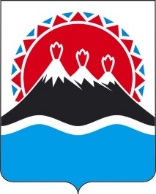 П О С Т А Н О В Л Е Н И ЕРЕГИОНАЛЬНОЙ СЛУЖБЫ ПО ТАРИФАМ И ЦЕНАМ  КАМЧАТСКОГО КРАЯ                   г. Петропавловск-КамчатскийВ соответствии с Федеральным законом от 27.07.2010 № 190-ФЗ «О теплоснабжении», постановлениями Правительства Российской Федерации от 22.10.2012 № 1075 «О ценообразовании в сфере теплоснабжения», от 30.04.2014 № 400 «О формировании индексов изменения размера платы граждан за коммунальные услуги в Российской Федерации», приказами Федеральной службы по тарифам от 13.06.2013 № 760-э «Об утверждении Методических указаний по расчету регулируемых цен (тарифов) в сфере теплоснабжения», от 07.06.2013 № 163 «Об утверждении Регламента открытия дел об установлении регулируемых цен (тарифов) и отмене регулирования тарифов в сфере теплоснабжения», законом Камчатского края от 24.11.2020 № 521 «О краевом бюджете на 2021 год и на плановый период 2022 и 2023 годов», постановлением Правительства Камчатского края от 19.12.2008 № 424-П «Об утверждении Положения о Региональной службе по тарифам и ценам Камчатского края», протоколом Правления Региональной службы по тарифам и ценам Камчатского края от 13.10.2021 № ХХХ, на основании обращения МУП «Запорожское» от 13.05.2021 (вх. Службы от 13.05.2021 № 90/1630)ПОСТАНОВЛЯЮ:Утвердить долгосрочные параметры регулирования для МУП «Запорожское», устанавливаемые для формирования тарифов, с применением метода индексации установленных тарифов на территории Запорожского сельского поселения Усть-Большерецкого муниципального района Камчатского края на 2022-2024 годы согласно приложению 1.Утвердить и ввести в действие с 01 января 2022 года по 31 декабря 2024 года экономически обоснованные тарифы на тепловую энергию, поставляемую МУП «Запорожское» потребителям Запорожского сельского поселения Усть-Большерецкого муниципального района Камчатского края, с календарной разбивкой согласно приложению 2. Утвердить и ввести в действие с 01 января 2022 года по 31 декабря 2024 года льготные тарифы на тепловую энергию на нужды отопления и нужды горячего водоснабжения, поставляемую МУП «Запорожское» потребителям Запорожского сельского поселения Усть-Большерецкого муниципального района Камчатского края, с календарной разбивкой согласно приложению 3.Утвердить и ввести в действие с 01 января 2022 года по 31 декабря 2024 года тарифы на теплоноситель, поставляемый МУП «Запорожское» потребителям Запорожского сельского поселения Усть-Большерецкого муниципального района Камчатского края, с календарной разбивкой согласно приложению 4.Утвердить и ввести в действие с 01 января 2022 года по 31 декабря 2024 года тарифы на горячую воду в открытой системе теплоснабжения (горячего водоснабжения), поставляемую МУП «Запорожское» потребителям Запорожского сельского поселения Усть-Большерецкого муниципального района Камчатского края, с календарной разбивкой согласно приложению 5.Настоящее постановление вступает в силу через десять дней после дня его официального опубликования.Приложение 1к постановлению Региональной службыпо тарифам и ценам Камчатского краяот 13.10.2021 № ХХХДолгосрочные параметры регулирования для МУП «Запорожское», устанавливаемые для формирования тарифов, с применением метода индексации установленных тарифов на территории Запорожского сельского поселения 
Усть-Большерецкого муниципального района Камчатского края на 2022-2024 годы<*> Заполняется в случае, если регулируемой организацией утверждена программа в области энергосбережения и повышения энергетической эффективности в соответствии с законодательством Российской Федерации об энергосбережении и о повышении энергетической эффективности.<**> Заполняется в случае, если орган регулирования применяет понижающий коэффициент на переходный период в соответствии с Правилами распределения расхода топлива.Экономически обоснованные тарифы на тепловую энергию, поставляемую МУП «Запорожское» потребителям Запорожского сельского поселения Усть-Большерецкого муниципального района Камчатского края, на 2022-2024 годы *Выделяется в целях реализации пункта 6 статьи 168 Налогового кодекса Российской Федерации (часть вторая)Льготные тарифы на тепловую энергию на нужды отопления и нужды горячего водоснабжения, поставляемую МУП «Запорожское» потребителям Запорожского сельского поселения Усть-Большерецкого муниципального района Камчатского края, на 2022 - 2024 годы<*>  значения льготных тарифов на тепловую энергию для населения и исполнителям коммунальных услуг для населения на период 2023 и 2024 годов устанавливаются при ежегодной корректировке тарифов экономически обоснованных с учетом утвержденных индексов изменения размера вносимой гражданами платы за коммунальные услуги в среднем по субъектам Российской Федерации и предельно допустимых отклонений по отдельным муниципальным образованиям от величины указанных индексов по субъектам Российской Федерации в соответствии с Основами формирования индексов изменения размера платы граждан за коммунальные услуги в Российской Федерации, утвержденными постановлением Правительства Российской Федерации от 30 апреля 2014 г. № 400 «О формировании индексов изменения размера платы граждан за коммунальные услуги в Российской Федерации».Тарифы на теплоноситель, поставляемый МУП «Запорожское» потребителям Запорожского сельского поселения Усть-Большерецкого муниципального района Камчатского края, на 2022 - 2024 годы<*>  значения льготных тарифов на теплоноситель, поставляемый населению и исполнителям коммунальных услуг для населения на период 2023-2024 годов устанавливаются при ежегодной корректировке тарифов экономически обоснованных с учетом утвержденных индексов изменения размера вносимой гражданами платы за коммунальные услуги в среднем по субъектам Российской Федерации и предельно допустимых отклонений по отдельным муниципальным образованиям от величины указанных индексов по субъектам Российской Федерации в соответствии с Основами формирования индексов изменения размера платы граждан за коммунальные услуги в Российской Федерации, утвержденными постановлением Правительства Российской Федерации от 30 апреля 2014 г. № 400 «О формировании индексов изменения размера платы граждан за коммунальные услуги в Российской Федерации».* Выделяется в целях реализации пункта 6 статьи 168 Налогового кодекса Российской Федерации (часть вторая)Тарифы на горячую воду в открытой системе теплоснабжения (горячего водоснабжение), поставляемую МУП «Запорожское» потребителям Запорожского сельского поселения Усть-Большерецкого муниципального района Камчатского края, на 2022 - 2024 годы<*>  значение компонента на тепловую энергию и теплоноситель для населения и исполнителям коммунальных услуг для населения на период 2023 - 2024 годов устанавливается при ежегодной корректировке тарифов с учетом утвержденных индексов изменения размера вносимой гражданами платы за коммунальные услуги в среднем по субъектам Российской Федерации и предельно допустимых отклонений по отдельным муниципальным образованиям от величины указанных индексов по субъектам Российской Федерации в соответствии с Основами формирования индексов изменения размера платы граждан за коммунальные услуги в Российской Федерации, утвержденными постановлением Правительства Российской Федерации от 30 апреля 2014 г. № 400 «О формировании индексов изменения размера платы граждан за коммунальные услуги в Российской Федерации».Примечание: Приказом Министерства жилищно-коммунального хозяйства и энергетики Камчатского края от 16.11.2015 № 558 «Об утверждении нормативов расхода тепловой энергии, используемой на подогрев холодной воды для предоставления коммунальной услуги по горячему водоснабжению в военных городках» утвержден нормативов расхода тепловой энергии, используемой на подогрев холодной воды для предоставления коммунальной услуги по горячему водоснабжению в военных городках. В соответствии с пунктом 42 Правил предоставления коммунальных услуг собственникам и пользователям помещений в многоквартирных домах и жилых домов, утвержденных постановлением Правительства Российской Федерации от 06.05.2011 № 354, расчетная величина тарифа на горячую воду в открытой системе теплоснабжения (горячее водоснабжение) населению и исполнителям коммунальных услуг для населения с учетом вида благоустройства и с учетом НДС составляет:[Дата регистрации]№[Номер документа]Об утверждении тарифов в сфере теплоснабжения МУП «Запорожское» на территории Запорожского сельского поселения Усть-Большерецкого муниципального района Камчатского края на 2022-2024 годыВременно исполняющий обязанности руководителя[горизонтальный штамп подписи 1]В.А. ГубинскийN п/пНаименование регулируемого вида деятельности организацииГодБазовый уровень операционных расходовИндекс эффективности операционных расходовНормативный уровень прибылиПоказатели энергосбережения и энергетической эффективности*Показатели энергосбережения и энергетической эффективности*Показатели энергосбережения и энергетической эффективности*Реализация программ в области энергосбережения и повышения энергетической эффективности*Динамика изменения расходов на топливо**N п/пНаименование регулируемого вида деятельности организацииГодБазовый уровень операционных расходовИндекс эффективности операционных расходовНормативный уровень прибылиУдельный расход условного топлива на производство единицы тепловой энергии, отпускаемой с коллекторов источников тепловой энергииОтношение величины технологических потерь тепловой энергии, теплоносителя к материальной характеристике тепловой сетиВеличина технологических потерь при передаче тепловой энергииРеализация программ в области энергосбережения и повышения энергетической эффективности*Динамика изменения расходов на топливо**N п/пНаименование регулируемого вида деятельности организацииГодтыс. руб.%%кг у.т./ГкалГкал/кв. мГкал12345678910111Поставка тепловой энергии (мощности) потребителям2022 год3409-------1Поставка тепловой энергии (мощности) потребителям2023 год34091,00------1Поставка тепловой энергии (мощности) потребителям2024 год34091,00------Приложение 2к постановлению Региональной службыпо тарифам и ценам Камчатского края от 13.10.2021 № ХХХ№ п/пНаименование регулируемой организацииВид тарифаГод (период)ВодаОтборный пар давлениемОтборный пар давлениемОтборный пар давлениемОтборный пар давлениемОстрый и редуцированный пар№ п/пНаименование регулируемой организацииВид тарифаГод (период)Водаот 1,2 до 2,5 кг/см2от 2,5 до 7,0 кг/см2от 7,0 до 13,0 кг/см2свыше 13,0 кг/см2Острый и редуцированный пар1.Для потребителей, в случае отсутствия дифференциации тарифов по схеме подключенияДля потребителей, в случае отсутствия дифференциации тарифов по схеме подключенияДля потребителей, в случае отсутствия дифференциации тарифов по схеме подключенияДля потребителей, в случае отсутствия дифференциации тарифов по схеме подключенияДля потребителей, в случае отсутствия дифференциации тарифов по схеме подключенияДля потребителей, в случае отсутствия дифференциации тарифов по схеме подключенияДля потребителей, в случае отсутствия дифференциации тарифов по схеме подключенияДля потребителей, в случае отсутствия дифференциации тарифов по схеме подключенияДля потребителей, в случае отсутствия дифференциации тарифов по схеме подключения1.1МУП «Запорожское»одноставочный руб./Гкал20221.2МУП «Запорожское»одноставочный руб./Гкал01.01.2022 -30.06.20224 803,961.3МУП «Запорожское»одноставочный руб./Гкал01.07.2022 -  31.12.20224 991,311.4МУП «Запорожское»одноставочный руб./Гкал20231.5МУП «Запорожское»одноставочный руб./Гкал01.01.2023 -30.06.20234 991,311.6МУП «Запорожское»одноставочный руб./Гкал01.07.2023 -  31.12.20235 000,001.7МУП «Запорожское»одноставочный руб./Гкал20241.8МУП «Запорожское»одноставочный руб./Гкал01.01.2024 -30.06.20245 000,001.9МУП «Запорожское»одноставочный руб./Гкал01.07.2024 -  31.12.20245 100,00МУП «Запорожское»двухставочныйХХХХХХХМУП «Запорожское»ставка за тепловую энергию, руб./ГкалМУП «Запорожское»ставка за содержание тепловой мощности, тыс.руб./Гкал/ч в мес.МУП «Запорожское»Население (тарифы указываются с учетом НДС)*Население (тарифы указываются с учетом НДС)*Население (тарифы указываются с учетом НДС)*Население (тарифы указываются с учетом НДС)*Население (тарифы указываются с учетом НДС)*Население (тарифы указываются с учетом НДС)*Население (тарифы указываются с учетом НДС)*Население (тарифы указываются с учетом НДС)*1.16МУП «Запорожское»одноставочный руб./Гкал20221.17МУП «Запорожское»одноставочный руб./Гкал01.01.2022 -30.06.20225 764,751.18МУП «Запорожское»одноставочный руб./Гкал01.07.2022 -  31.12.20225 989,571.19МУП «Запорожское»одноставочный руб./Гкал20231.20МУП «Запорожское»одноставочный руб./Гкал01.01.2023 -30.06.20235 989,571.21МУП «Запорожское»одноставочный руб./Гкал01.07.2023 -  31.12.20236 000,001.22МУП «Запорожское»одноставочный руб./Гкал20241.23МУП «Запорожское»одноставочный руб./Гкал01.01.2024 -30.06.20246 000,001.24МУП «Запорожское»одноставочный руб./Гкал01.07.2024 -  31.12.20246 120,00МУП «Запорожское»двухставочныйХХХХХХХМУП «Запорожское»ставка за тепловую энергию, руб./ГкалМУП «Запорожское»ставка за содержание тепловой мощности, тыс.руб./Гкал/ч в мес.Приложение 3к постановлению Региональной службыпо тарифам и ценам Камчатского края от 13.10.2021 № ХХХ№ п/пНаименование регулируемой организацииВид тарифаГод (период)ВодаОтборный пар давлениемОтборный пар давлениемОтборный пар давлениемОтборный пар давлениемОстрый и редуцированный пар№ п/пНаименование регулируемой организацииВид тарифаГод (период)Водаот 1,2 до 2,5 кг/см2от 2,5 до 7,0 кг/см2от 7,0 до 13,0 кг/см2свыше 13,0 кг/см2Острый и редуцированный пар1.Для потребителей, в случае отсутствия дифференциации тарифовпо схеме подключенияДля потребителей, в случае отсутствия дифференциации тарифовпо схеме подключенияДля потребителей, в случае отсутствия дифференциации тарифовпо схеме подключенияДля потребителей, в случае отсутствия дифференциации тарифовпо схеме подключенияДля потребителей, в случае отсутствия дифференциации тарифовпо схеме подключенияДля потребителей, в случае отсутствия дифференциации тарифовпо схеме подключенияДля потребителей, в случае отсутствия дифференциации тарифовпо схеме подключенияДля потребителей, в случае отсутствия дифференциации тарифовпо схеме подключенияДля потребителей, в случае отсутствия дифференциации тарифовпо схеме подключенияМУП «Запорожское»одноставочный руб./ГкалМУП «Запорожское»двухставочныйХХХХХХХМУП «Запорожское»ставка за тепловую энергию, руб./ГкалМУП «Запорожское»ставка за содержание тепловой мощности, тыс.руб./Гкал/ч в мес.МУП «Запорожское»Население (тарифы указываются с учетом НДС)*Население (тарифы указываются с учетом НДС)*Население (тарифы указываются с учетом НДС)*Население (тарифы указываются с учетом НДС)*Население (тарифы указываются с учетом НДС)*Население (тарифы указываются с учетом НДС)*Население (тарифы указываются с учетом НДС)*Население (тарифы указываются с учетом НДС)*1.1МУП «Запорожское»одноставочный руб./Гкал20221.2МУП «Запорожское»одноставочный руб./Гкал01.01.2022 -30.06.20221 670,001.3МУП «Запорожское»одноставочный руб./Гкал01.07.2022 -  31.12.2022<*>1.4МУП «Запорожское»одноставочный руб./Гкал20231.5МУП «Запорожское»одноставочный руб./Гкал01.01.2023 -30.06.2023<*>1.6МУП «Запорожское»одноставочный руб./Гкал01.07.2023 -  31.12.2023<*>1.7МУП «Запорожское»одноставочный руб./Гкал20241.8МУП «Запорожское»одноставочный руб./Гкал01.01.2024 -30.06.2024<*>1.9МУП «Запорожское»одноставочный руб./Гкал01.07.2024 -  31.12.2024<*>МУП «Запорожское»двухставочныйХХХХХХХМУП «Запорожское»ставка за тепловую энергию, руб./ГкалМУП «Запорожское»ставка за содержание тепловой мощности, тыс.руб./Гкал/ч в мес.Приложение 4к постановлению Региональной службыпо тарифам и ценам Камчатского края от 13.10.2021 № ХХХ№ п/пНаименование регулируемой организацииВид тарифаГод (период)Вид теплоносителяВид теплоносителя№ п/пНаименование регулируемой организацииВид тарифаГод (период)ВодаПар1.Экономически обоснованный тариф для населения и прочих потребителей (тарифы указываются без НДС) Экономически обоснованный тариф для населения и прочих потребителей (тарифы указываются без НДС) Экономически обоснованный тариф для населения и прочих потребителей (тарифы указываются без НДС) Экономически обоснованный тариф для населения и прочих потребителей (тарифы указываются без НДС) Экономически обоснованный тариф для населения и прочих потребителей (тарифы указываются без НДС) 1.1МУП «Запорожское»одноставочный руб./куб.м01.01.2022 -30.06.2022101,061.2МУП «Запорожское»одноставочный руб./куб.м01.07.2022 -  31.12.2022102,091.3МУП «Запорожское»одноставочный руб./куб.м01.01.2023 -30.06.2023-1.4МУП «Запорожское»одноставочный руб./куб.м01.07.2023 -  31.12.2023-1.5МУП «Запорожское»одноставочный руб./куб.м01.01.2024 -30.06.2024-1.6МУП «Запорожское»одноставочный руб./куб.м01.07.2024 -  31.12.2024-2.Экономически обоснованный тариф для населения и исполнителей коммунальных услуг (тарифы указываются с НДС)Экономически обоснованный тариф для населения и исполнителей коммунальных услуг (тарифы указываются с НДС)Экономически обоснованный тариф для населения и исполнителей коммунальных услуг (тарифы указываются с НДС)Экономически обоснованный тариф для населения и исполнителей коммунальных услуг (тарифы указываются с НДС)Экономически обоснованный тариф для населения и исполнителей коммунальных услуг (тарифы указываются с НДС)2.1МУП «Запорожское»одноставочный руб./куб.м01.01.2022 -30.06.2022121,272.2МУП «Запорожское»одноставочный руб./куб.м01.07.2022 -  31.12.2022122,512.3МУП «Запорожское»одноставочный руб./куб.м01.01.2023 -30.06.2023-2.4МУП «Запорожское»одноставочный руб./куб.м01.07.2023 -  31.12.2023-2.5МУП «Запорожское»одноставочный руб./куб.м01.01.2024 -30.06.2024-2.6МУП «Запорожское»одноставочный руб./куб.м01.07.2024 -  31.12.2024-3.Льготный (сниженный) тариф для населения и исполнителей коммунальных услуг (тарифы указываются с учетом НДС) *Льготный (сниженный) тариф для населения и исполнителей коммунальных услуг (тарифы указываются с учетом НДС) *Льготный (сниженный) тариф для населения и исполнителей коммунальных услуг (тарифы указываются с учетом НДС) *Льготный (сниженный) тариф для населения и исполнителей коммунальных услуг (тарифы указываются с учетом НДС) *Льготный (сниженный) тариф для населения и исполнителей коммунальных услуг (тарифы указываются с учетом НДС) *3.1МУП «Запорожское»одноставочный руб./куб.м01.01.2022 -30.06.202260,003.2МУП «Запорожское»одноставочный руб./куб.м01.07.2022 -  31.12.202260,003.3МУП «Запорожское»одноставочный руб./куб.м01.01.2023 -30.06.2023<*>3.4МУП «Запорожское»одноставочный руб./куб.м01.07.2023 -  31.12.2023<*>3.5МУП «Запорожское»одноставочный руб./куб.м01.01.2024 -30.06.2024<*>3.6МУП «Запорожское»одноставочный руб./куб.м01.07.2024 -  31.12.2024<*>Приложение 5к постановлению Региональной службыпо тарифам и ценам Камчатского края от 13.10.2021 № ХХХ№ п/пНаименование регулируемой организацииГод (период)Компонент на теплоноситель, руб./куб.мКомпонент на тепловую энергиюКомпонент на тепловую энергиюКомпонент на тепловую энергию№ п/пНаименование регулируемой организацииГод (период)Компонент на теплоноситель, руб./куб.мОдноставочный тариф, руб./ГкалДвухставочный тарифДвухставочный тариф№ п/пНаименование регулируемой организацииГод (период)Компонент на теплоноситель, руб./куб.мОдноставочный тариф, руб./ГкалСтавка за мощность, тыс. руб./Гкал/час в мес.Ставка за тепловую энергию, руб./Гкал1.Экономически обоснованный тариф для населения и прочих потребителей (тарифы указываются без НДС)Экономически обоснованный тариф для населения и прочих потребителей (тарифы указываются без НДС)Экономически обоснованный тариф для населения и прочих потребителей (тарифы указываются без НДС)Экономически обоснованный тариф для населения и прочих потребителей (тарифы указываются без НДС)Экономически обоснованный тариф для населения и прочих потребителей (тарифы указываются без НДС)Экономически обоснованный тариф для населения и прочих потребителей (тарифы указываются без НДС)1.1МУП «Запорожское»01.01.2022 -30.06.2022101,064 803,961.2МУП «Запорожское»01.07.2022 -  31.12.2022102,094 991,311.3МУП «Запорожское»01.01.2023 -30.06.20234 991,311.4МУП «Запорожское»01.07.2023 -  31.12.20235 000,001.5МУП «Запорожское»01.01.2024 -30.06.20245 000,001.6МУП «Запорожское»01.07.2024 -  31.12.20245 100,002Экономически обоснованный тариф для населения и исполнителей коммунальных услуг (тарифы указываются с НДС)Экономически обоснованный тариф для населения и исполнителей коммунальных услуг (тарифы указываются с НДС)Экономически обоснованный тариф для населения и исполнителей коммунальных услуг (тарифы указываются с НДС)Экономически обоснованный тариф для населения и исполнителей коммунальных услуг (тарифы указываются с НДС)Экономически обоснованный тариф для населения и исполнителей коммунальных услуг (тарифы указываются с НДС)Экономически обоснованный тариф для населения и исполнителей коммунальных услуг (тарифы указываются с НДС)2.1МУП «Запорожское»01.01.2022 -30.06.2022121,275 764,752.2МУП «Запорожское»01.07.2022 -  31.12.2022122,515 989,572.3МУП «Запорожское»01.01.2023 -30.06.20235 989,572.4МУП «Запорожское»01.07.2023 -  31.12.20236 000,002.5МУП «Запорожское»01.01.2024 -30.06.20246 000,002.6МУП «Запорожское»01.07.2024 -  31.12.20246 120,003Льготный (сниженный) тариф для населения и исполнителей коммунальных услуг (тарифы указываются с учетом НДС)Льготный (сниженный) тариф для населения и исполнителей коммунальных услуг (тарифы указываются с учетом НДС)Льготный (сниженный) тариф для населения и исполнителей коммунальных услуг (тарифы указываются с учетом НДС)Льготный (сниженный) тариф для населения и исполнителей коммунальных услуг (тарифы указываются с учетом НДС)Льготный (сниженный) тариф для населения и исполнителей коммунальных услуг (тарифы указываются с учетом НДС)Льготный (сниженный) тариф для населения и исполнителей коммунальных услуг (тарифы указываются с учетом НДС)3.1МУП «Запорожское»01.01.2022 -30.06.202260,001 670,003.2МУП «Запорожское»01.07.2022 -  31.12.202260,00<*>3.3МУП «Запорожское»01.01.2023 -30.06.2023<*><*>2.4МУП «Запорожское»01.07.2023 -  31.12.2023<*><*>3.5МУП «Запорожское»01.01.2024 -30.06.2024<*><*>3.6МУП «Запорожское»01.07.2024 -  31.12.2024<*><*>Тип благоустройстваНорматив расхода тепловой энергии, Гкал на 1 куб.м.Расчетный тариф на горячую воду,руб./куб. метр01.01.2022 -30.06.202201.01.2022 -30.06.202201.01.2022 -30.06.2022без полотенцесушителей0,055151,8501.07.2022 -31.12.202201.07.2022 -31.12.202201.07.2022 -31.12.2022без полотенцесушителей0,055151,8501.01.2023 -30.06.202301.01.2023 -30.06.202301.01.2023 -30.06.2023без полотенцесушителей0,05501.07.2023 -31.12.202301.07.2023 -31.12.202301.07.2023 -31.12.2023без полотенцесушителей0,05501.01.2024 -30.06.202401.01.2024 -30.06.202401.01.2024 -30.06.2024без полотенцесушителей0,05501.07.2024 -31.12.202401.07.2024 -31.12.202401.07.2024 -31.12.2024без полотенцесушителей0,055